Localização da Obra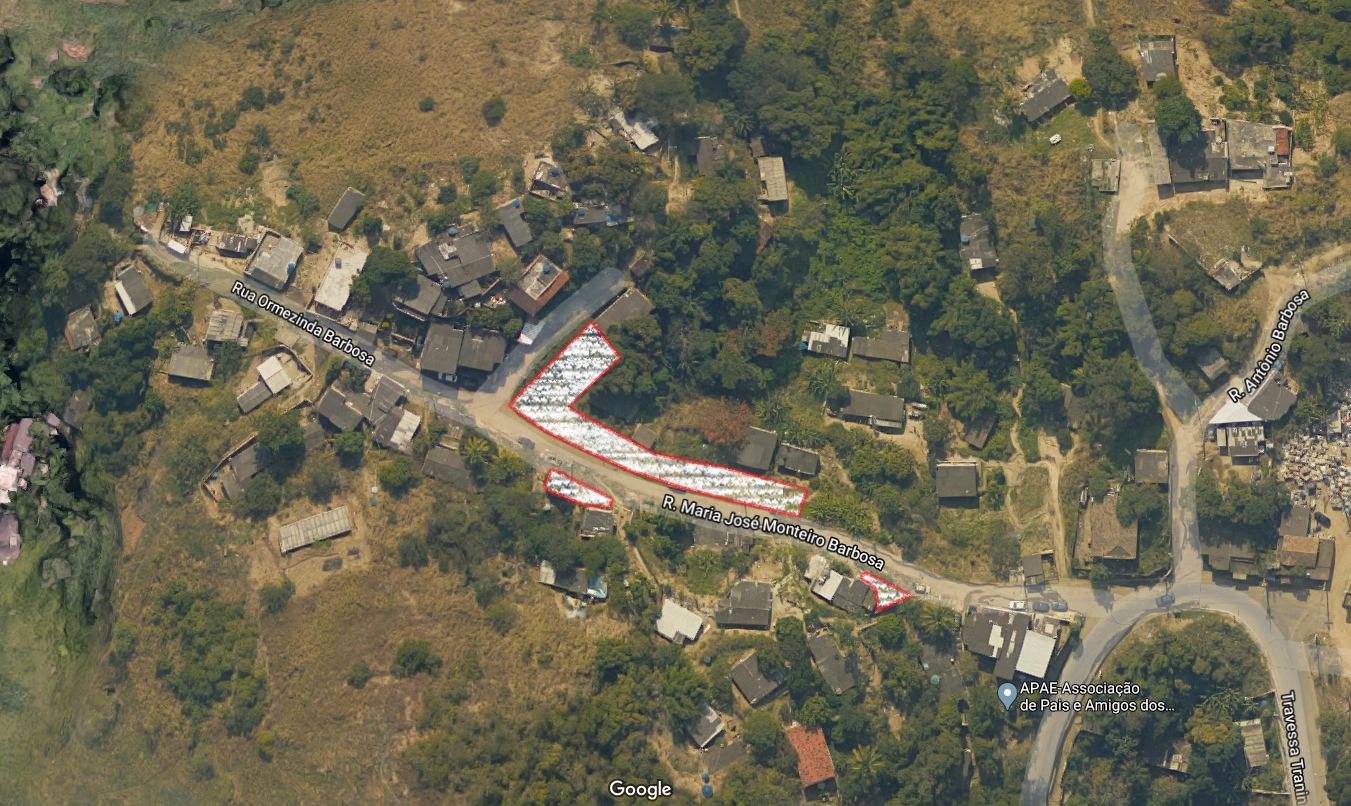 Talude a Montante da Via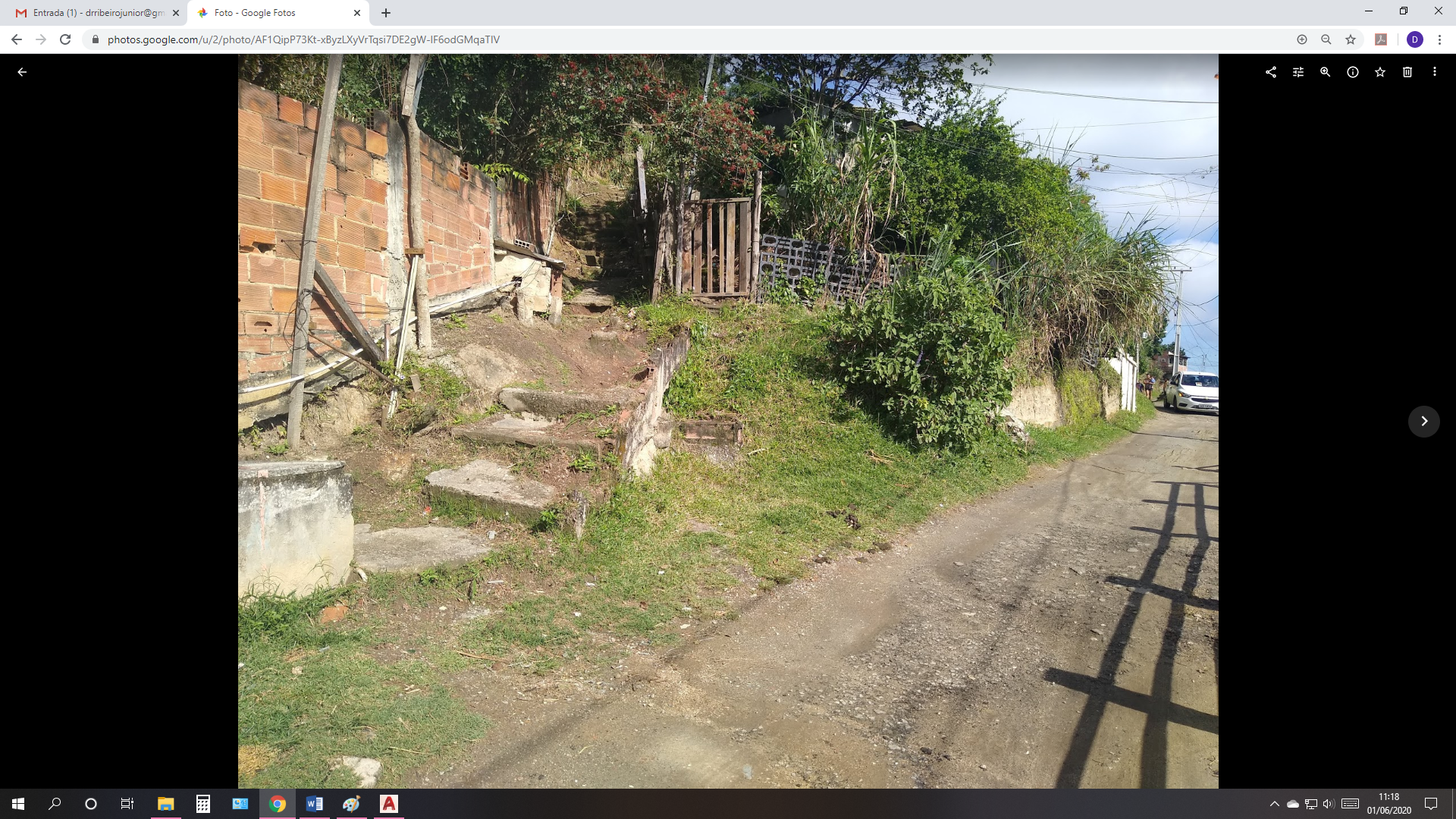 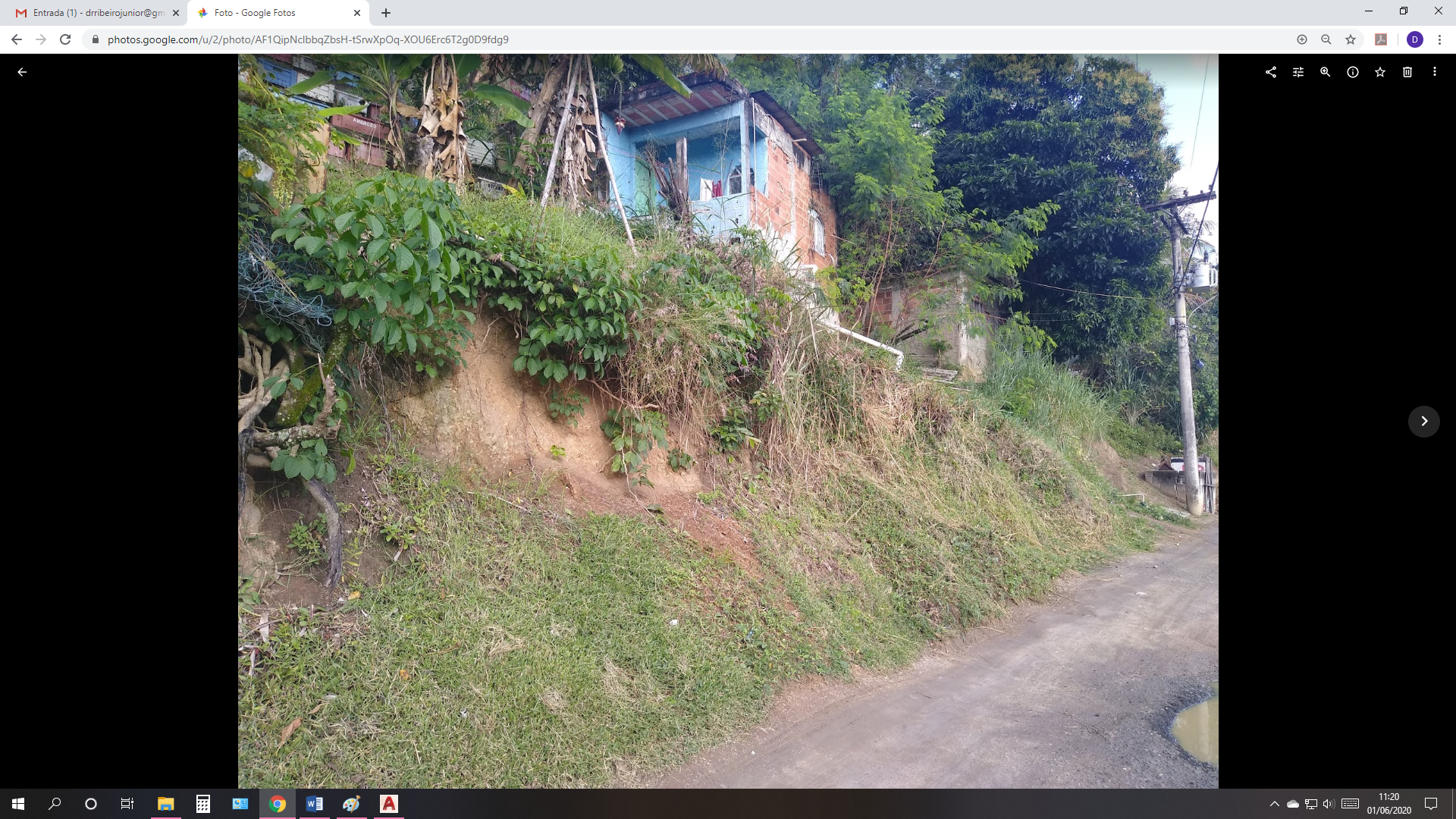 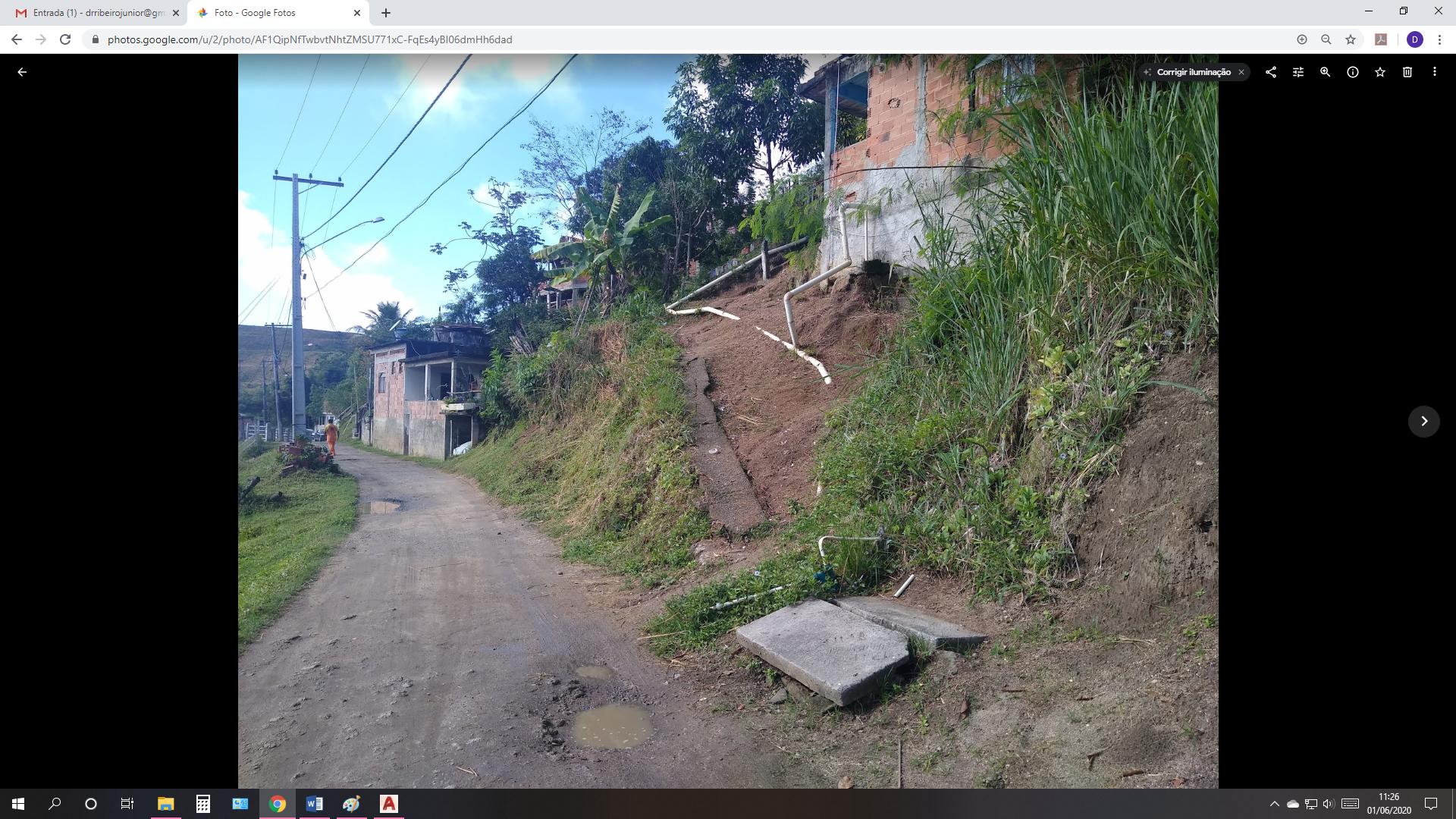 Talude a Jusante da Via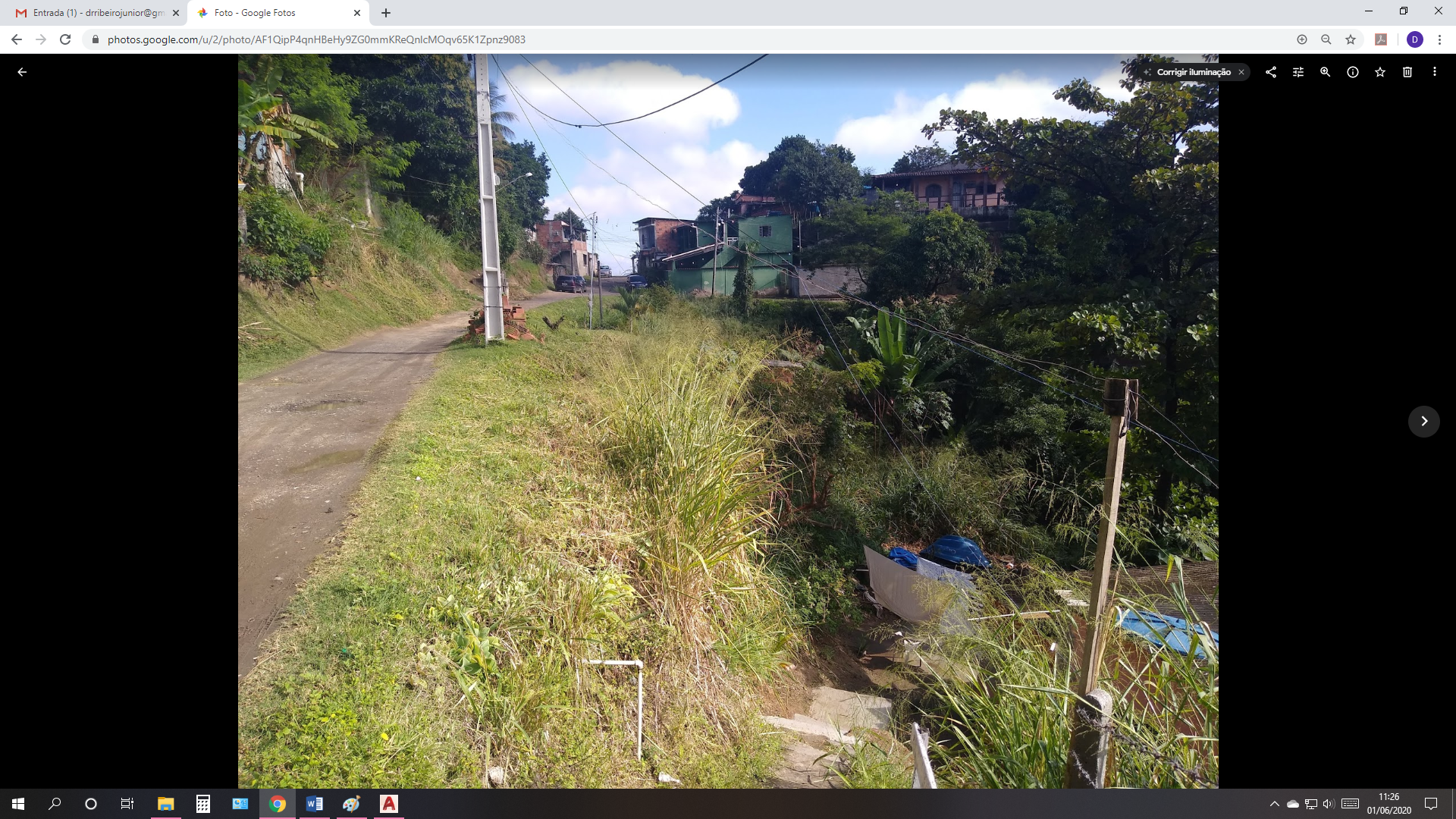 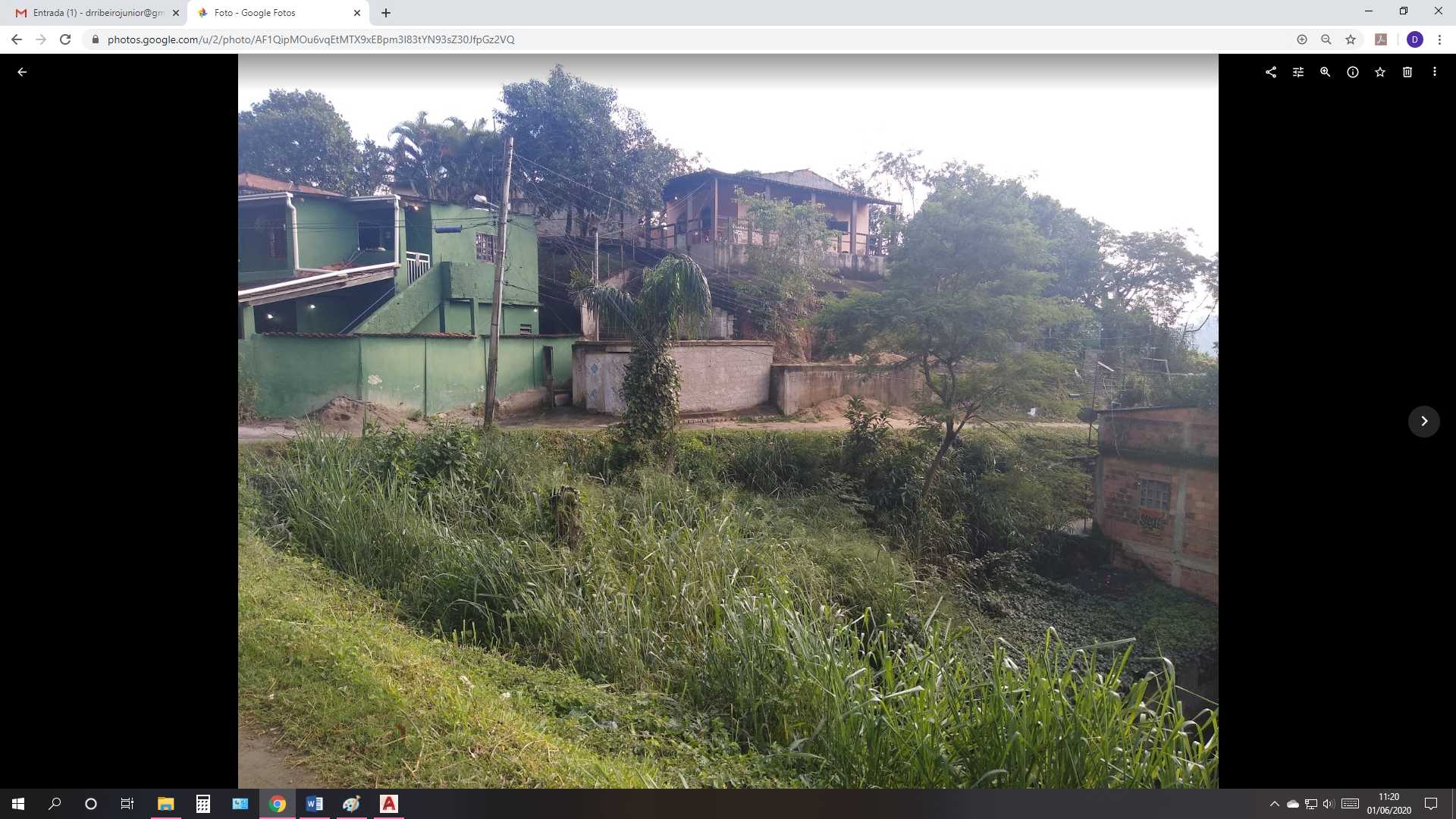 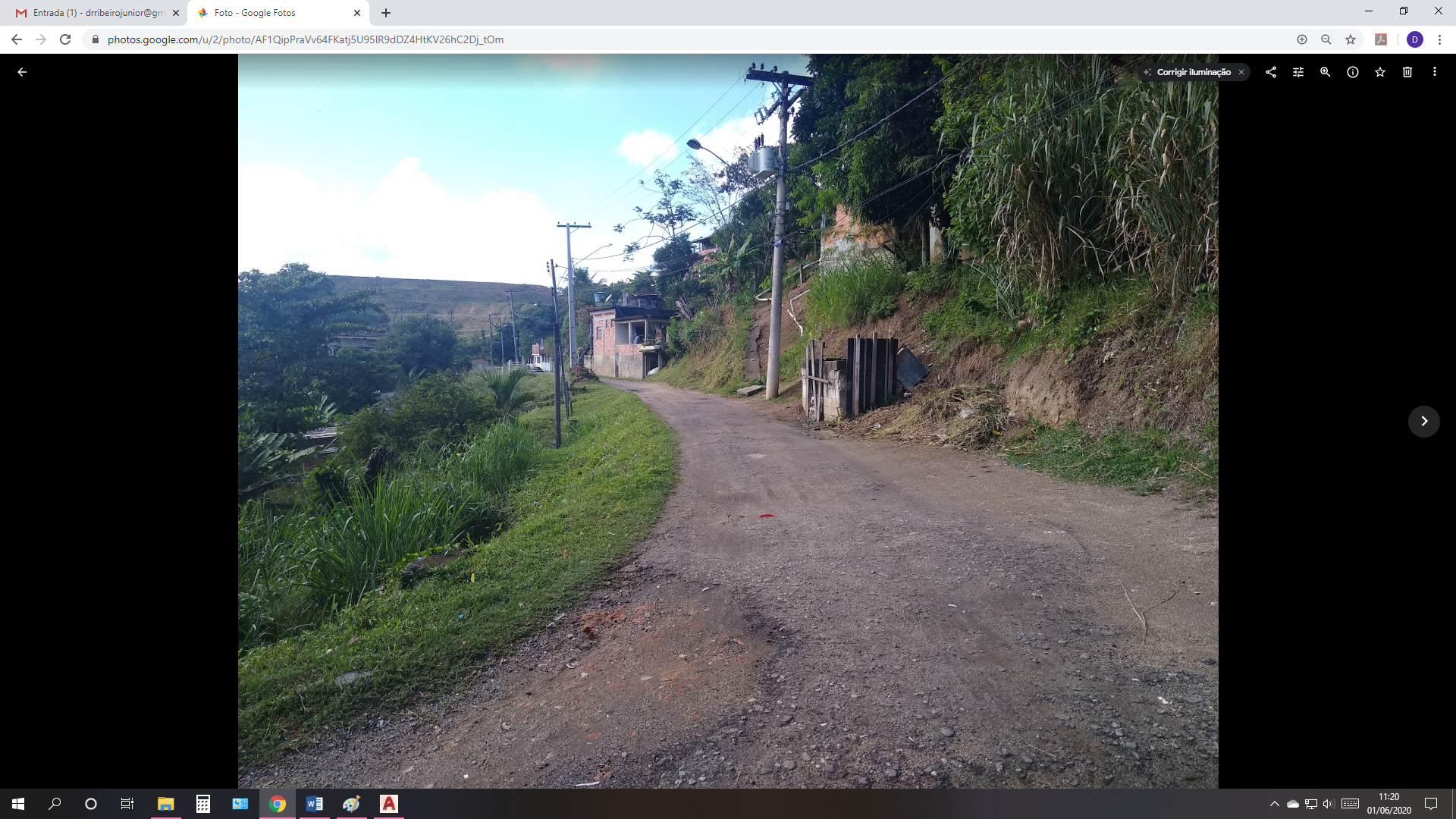 Via Existente (Pavimenteação)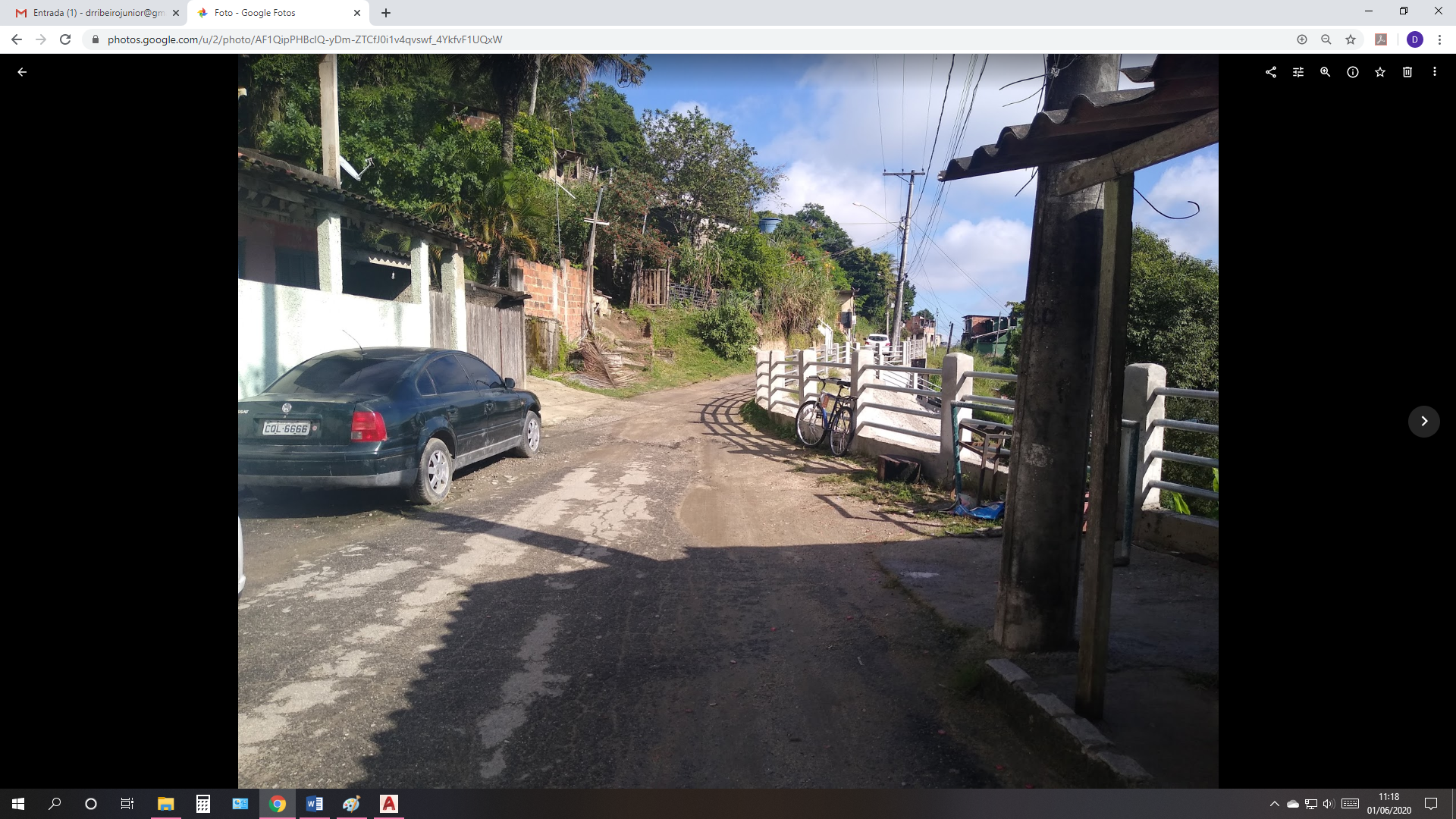 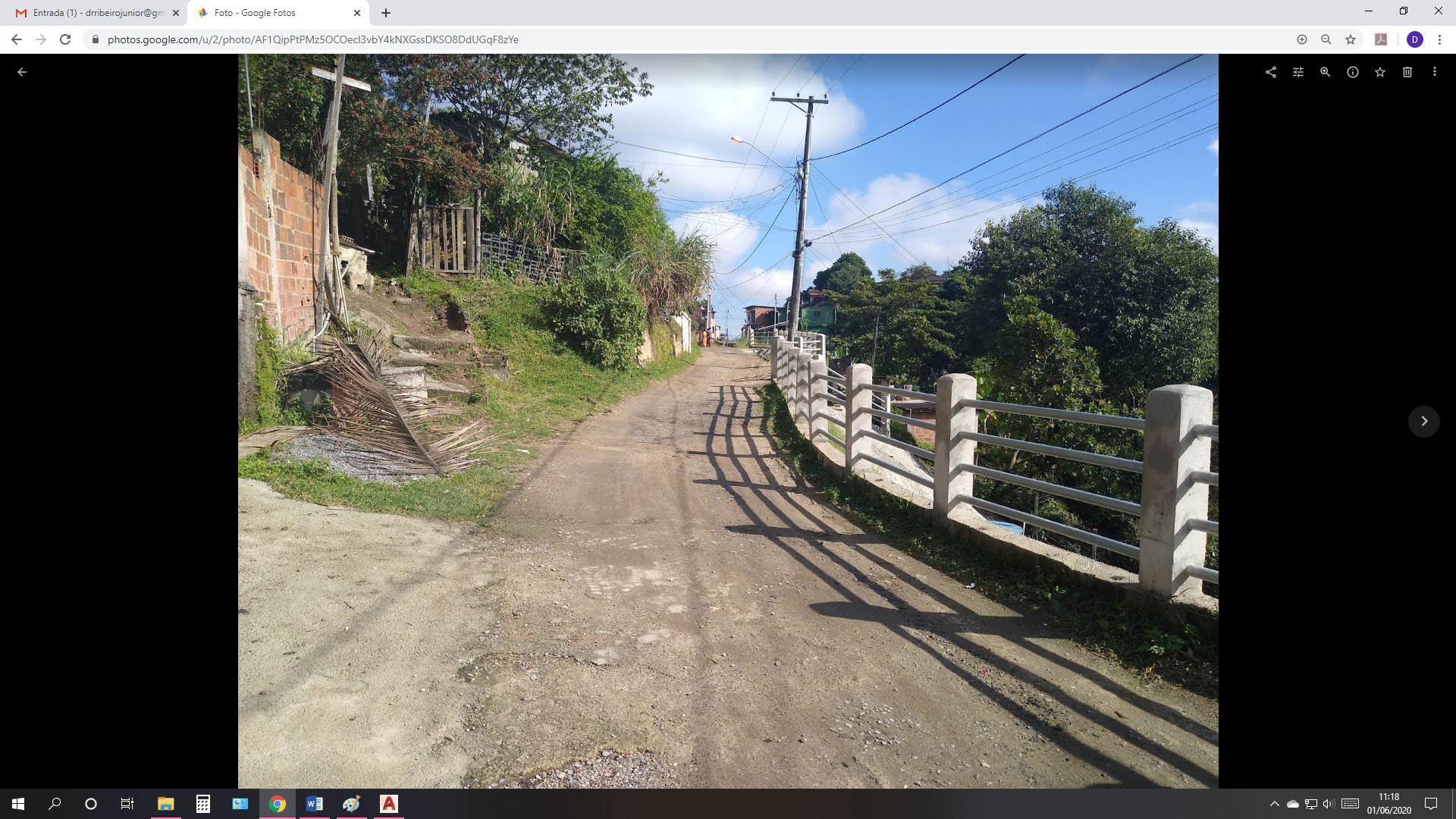 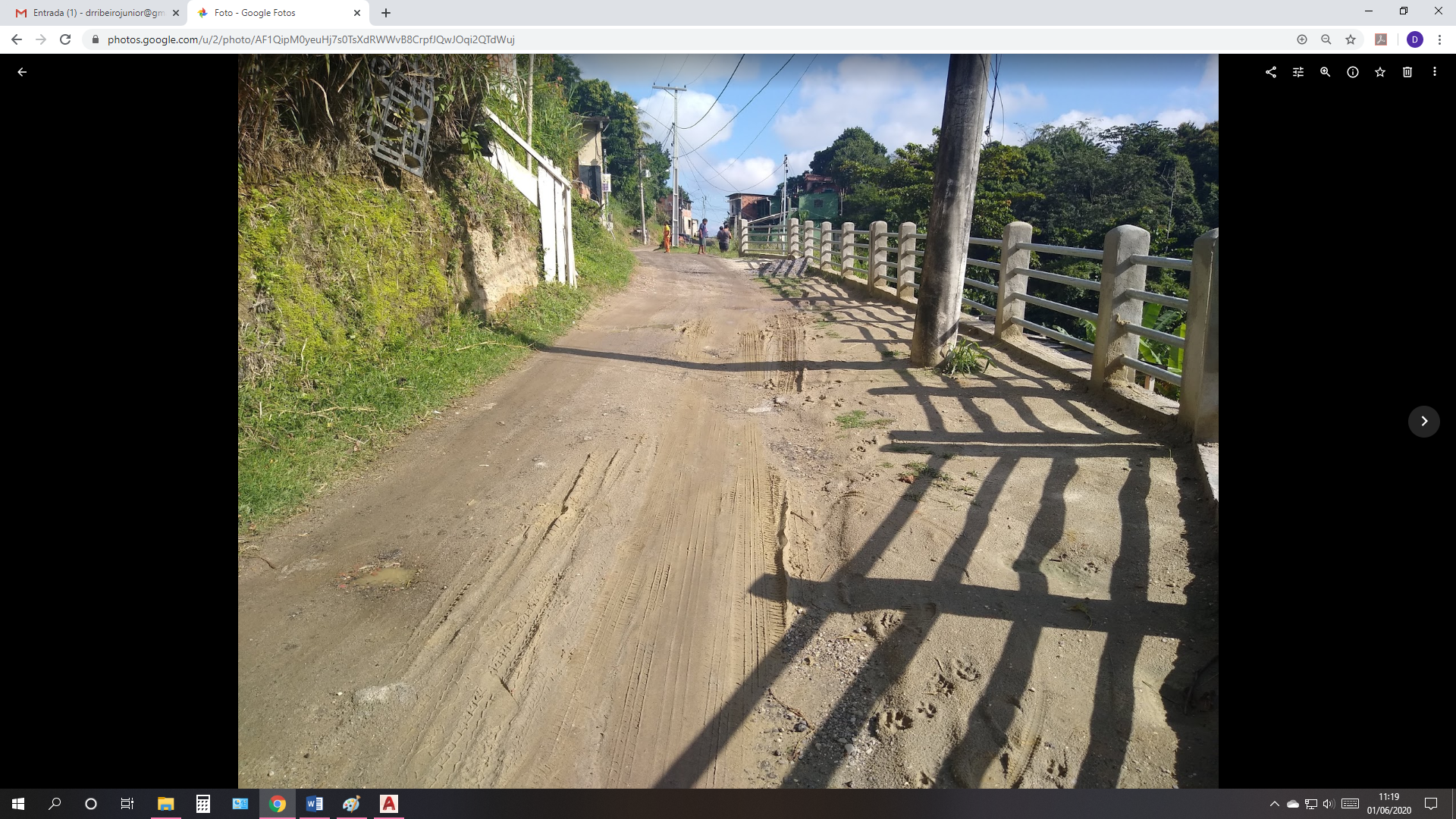 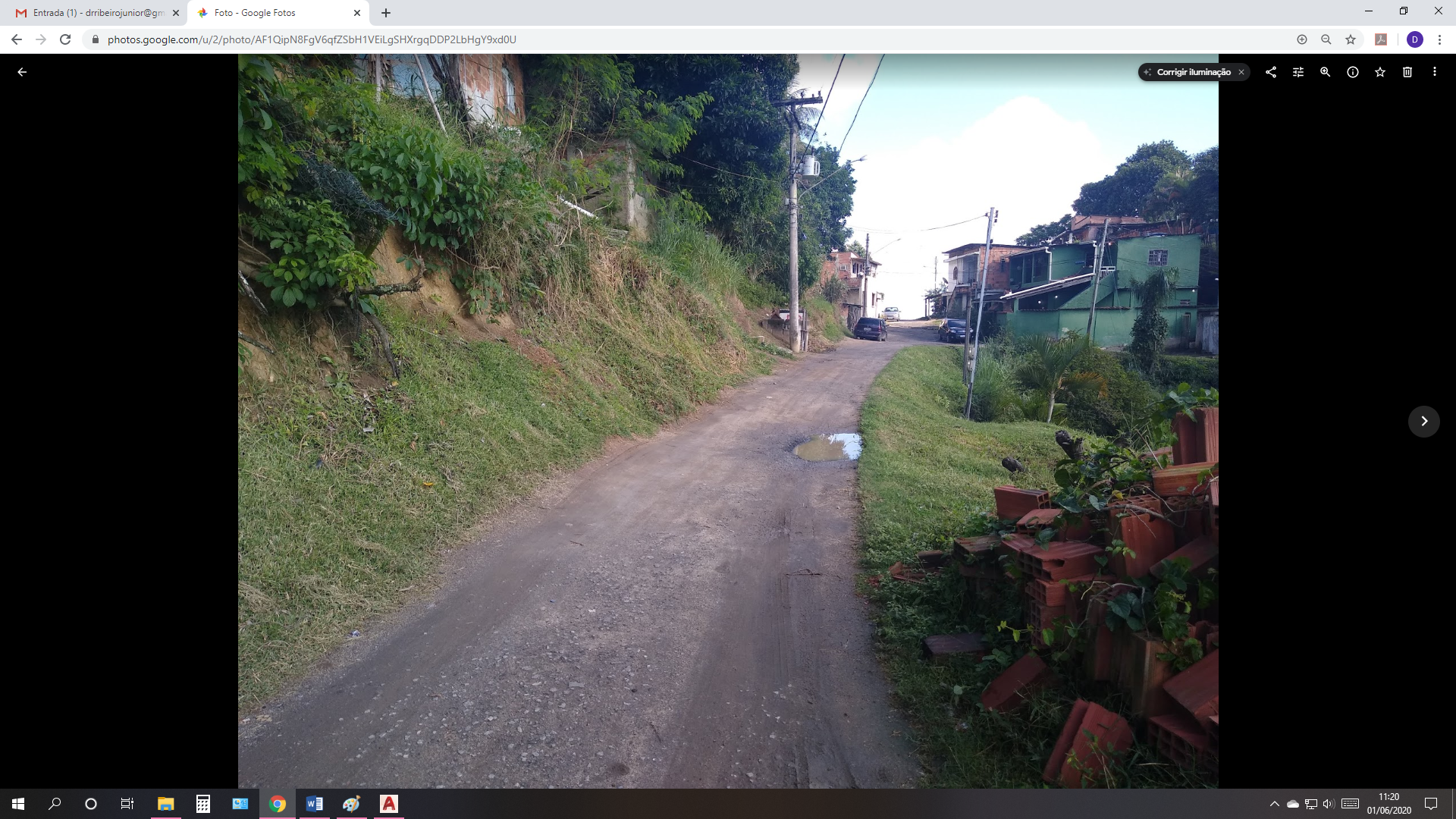 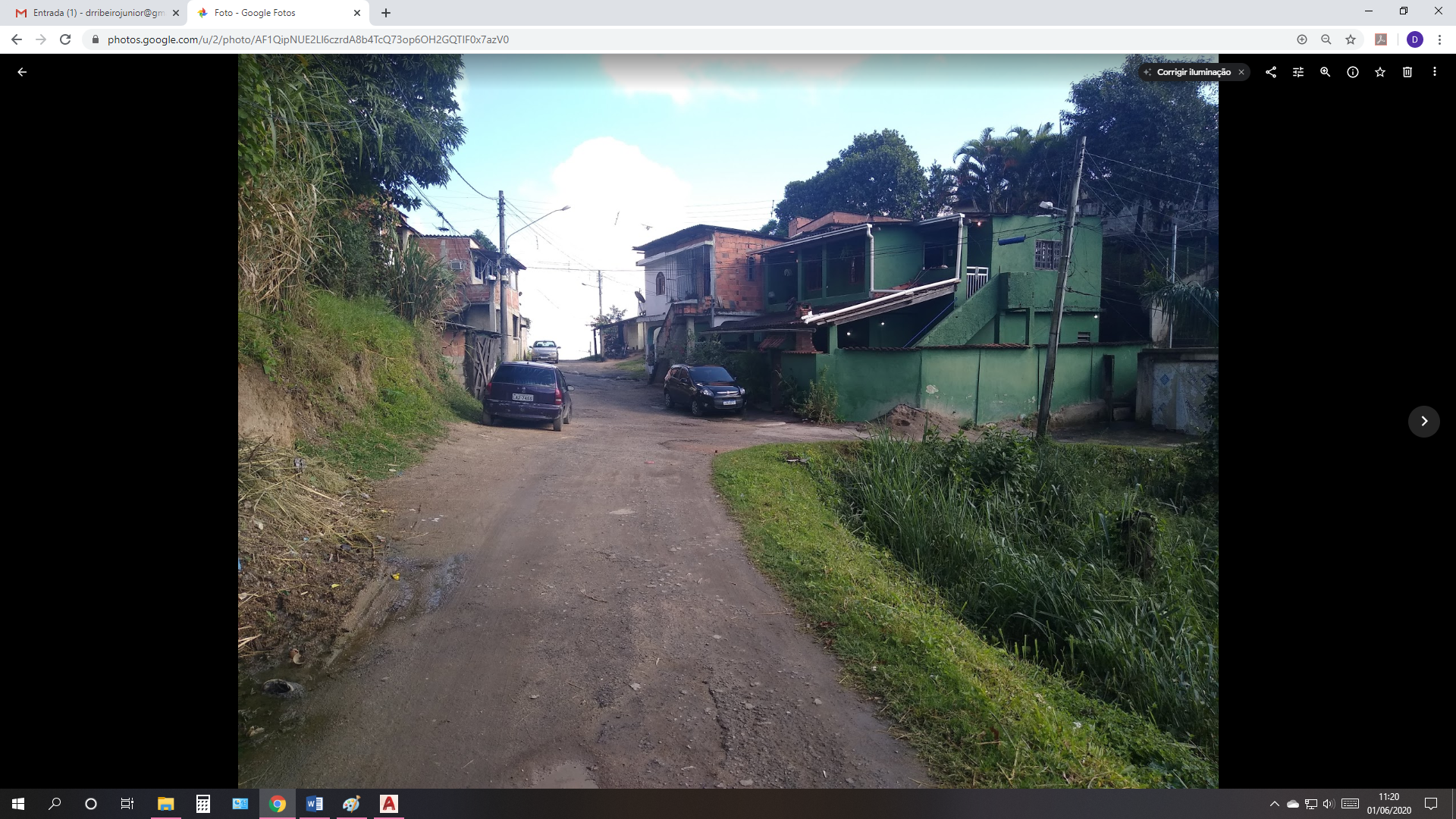 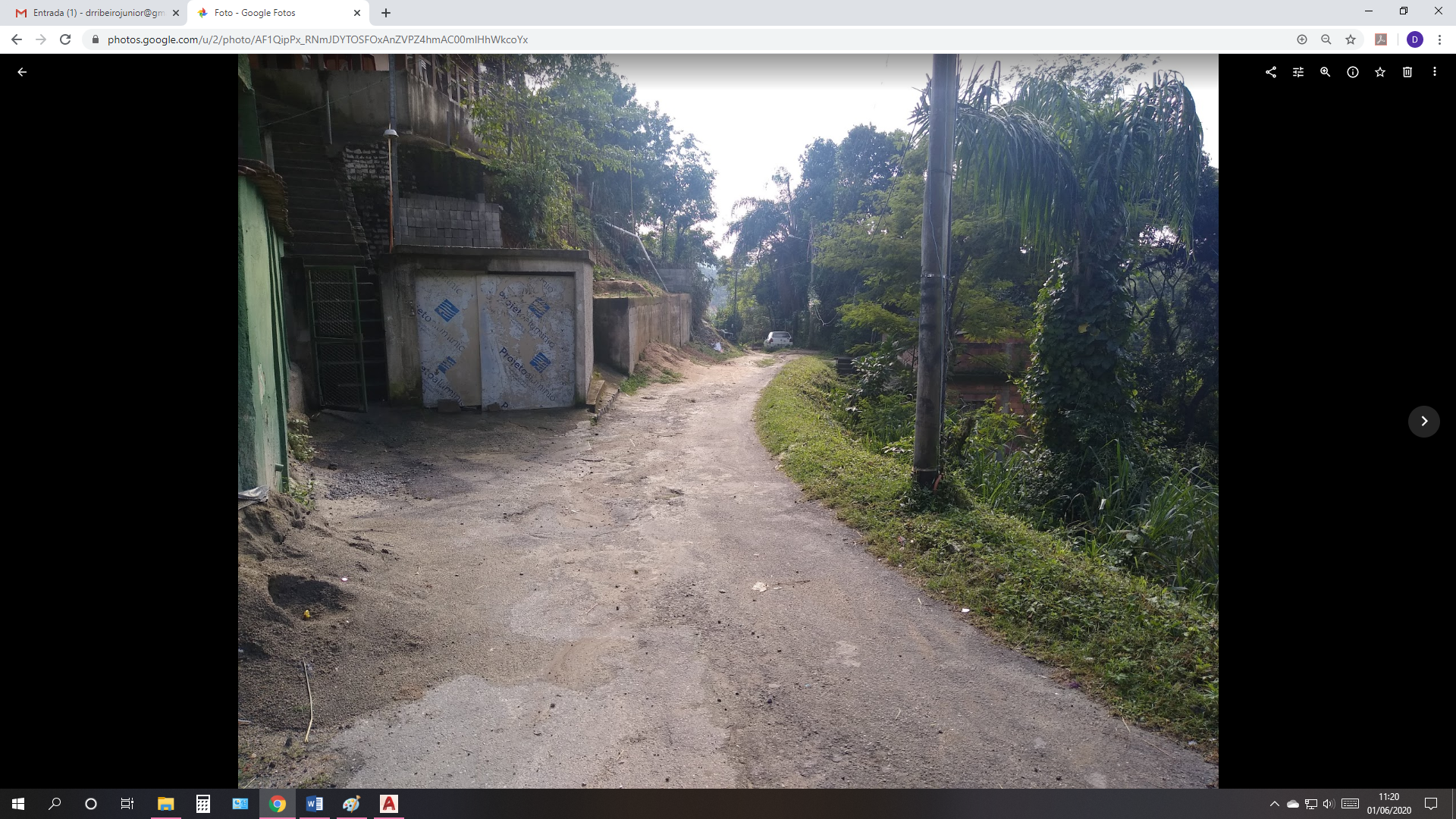 